Waves Notes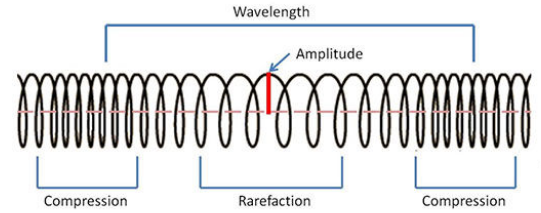 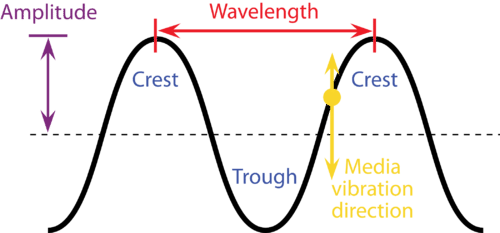 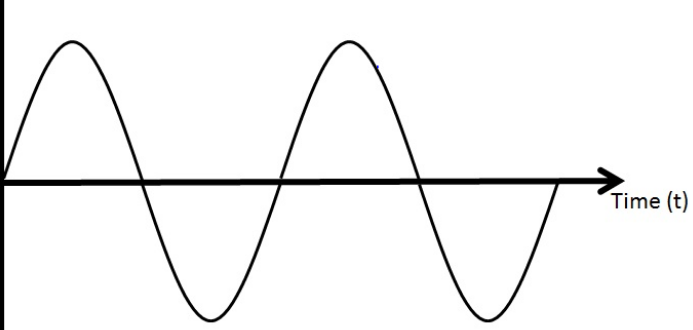 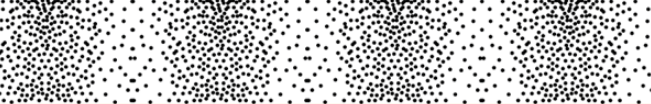 Waves Basic Info and DefinitionsWaves transport _________________________________energy over great distance